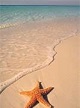 Outreach Services, VSDB Wednesday WebinarFor those who missed it in October, this is being repeated…Evidence-based Strategies for Teaching Listening and Spoken Language Skills to Preschoolers with Hearing LossPresenters:  Sharon Raver-Lampman, Ph.D. and Janet Knust, M.S., LSLS Cert. AV EdNov. 30, 2016, 4:00- 5:00 PM ESTPlease register for the “Evidence-based Strategies for Teaching Listening and Spoken Language Skills to Preschoolers with Hearing Loss” webinar at: 

https://attendee.gotowebinar.com/register/957482591522711810Presenters:  Old Dominion University and the Norfolk Public Schools collaborate to provide an oral preschool program in a classroom at ODU in Norfolk, VA.   Sharon Raver-Lampman, Ph.D., is the Faculty Director of Research for the Old Dominion University/Norfolk Public Schools Oral Preschool Program for Children with Hearing Loss; Janet Knust, M.S. LSLS Cert. AV Ed is the Program Director and Teacher for this program. Webinar Description:  (Many were closed out of this webinar when it was presented in October – this will be a repeat of that webinar.) The ODU/Norfolk Public Schools’ Oral Preschool Program offers a unique opportunity for the study of evidence-based practice and consequent implementation of research findings in the classroom!  Presenters will share insights gained from a series of research studies conducted to improve vocabulary development, syntactical skills, pragmatics, and socio-communication skills, then will provide practical tips for teachers, parents, and related service providers using social stories, modified story books, and other strategies to help children achieve targeted skills.  The presenters will be available after the webinar for Q & A.Target Audience: Teachers of the Deaf and Hard of Hearing; Early Childhood Educators, Early Intervention Providers and Speech/Language Pathologists working with children with hearing loss; and parents. 

This Webinar is sponsored by Outreach Services, Virginia School for the Deaf and the Blind in Staunton, through grant funding from the Virginia Department of Education.  Questions should be directed to Dr. Debbie Pfeiffer at Debbie.Pfeiffer@vsdb.k12.va.us. 

After registering, you will receive an email confirmation with connection information for joining the webinar.
